III. Felelősségem tudatában kijelentem, hogy a bevallásban közölt adatok a valóságnak megfelelnek. _____________________________ helység ________ év ____ hó _________ nap ___________________________________________az adóbeszedésre kötelezett vagy képviselője aláírása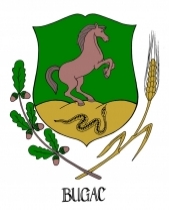                           (Benyújtandó az adóbeszedésre kötelezett által a szálláshely fekvése szerinti települési önkormányzat,                             fővárosban a fővárosi önkormányzat adóhatóságához. Településenként egy bevallást kell benyújtani.)I. Bevallott időszak, a betétlapok száma és a fizetendő idegenforgalmi adó összege II. Az adó beszedésére kötelezettViselt név: 1.1 Családi név: _____________________________________   1.2. Utónév: ______________________________________1.3. Utónév: _________________________________________ 1.4. Utónév: ______________________________________Születési név2.1. Családi név: _____________________________________ 2.2. Utónév: _______________________________________2.3. Utónév: ________________________________________ 2.4. Utónév: ________________________________________Anyja születési neve3.1 Családi név: ____________________________________ 3.2. Utónév: _________________________________________3.3. Utónév: ________________________________________ 3.4. Utónév: ________________________________________Születési helye: ________________________________város/község Születési ideje: ________ év _____________ hó ____  napAdóazonosító jel: □□□□□□□□□□Cég, szervezet, civil szervezet elnevezése: ____________________________________________________________________Adószám: □□□□□□□□-□-□□Statisztikai számjel: □□□□□□□□-□□□□-□□□-□□ Civil szervezet nyilvántartási száma: □□-□□-□□□□□□□Lakóhelye, székhelye: _____________,___________________________________________________________város/község_____________________ közterület  _________________közterület jelleg _______ hsz. ____ ép. ____ lh. ____em. ____ajtó.Levelezési címe: _____________________________________________________________________________város/község_____________________ közterület  __________________közterület jelleg _____ hsz. ____ ép. ____ lh. ____em. ____ajtó.Az adatbejelentést kitöltő neve (ha eltér az adatbejelentőtől vagy szervezet estén): _____________________________________Telefonszáma: __________________________________, e-mail címe:    _______________________________Szálláshely címe: Bugac, ___________________________utca______________________házszámHelyrajzi szám: __________________/_________________/______________/__________________II. Adó kiszámítása1. Tárgyhavi összes vendégéjszakák száma összesen (db) _                                                                     ______________________ db 2. Az adó alapjába nem számítandó, állandó lakosként az önkormányzat illetékességi területén eltöltött vendégéjszakák száma {Htv. 30.§ (1) bek. a) pont}                                                                               _______________________ db 3. Törvény alapján mentes vendégéjszakák száma összesen (db) {3.1. + 3.2. +3.3. + 3.4. +.3.5. + 3.6. + 3.7. + 3.8. + 3.9. + 3.10. + 3.11.}                                         _______________________ db 3.1. Az Észak-atlanti Szerződés tagállamainak a Békepartnerség más részt vevő államainak, Magyarországon kizárólag szolgálati kötelezettség céljából tartózkodó fegyveres erői személyi állományába tartozó vagy alkalmazásában álló nem magyar állampolgárságú katonai szolgálatban lévő és polgári állományú személyek által eltöltött vendégéjszakák száma {Htv. 3/A.§}                                  ______________________ db3.2. 18. életévét be nem töltött magánszemély által eltöltött vendégéjszakák száma {Htv. 31.§ a) pont}   _____________________ db3.3. Gyógyintézetben fekvőbeteg szakellátásban részesülő vagy szociális intézményben ellátott magánszemély(ek) által eltöltött vendégéjszakák száma{Htv. 31.§ b) pont}                                            _______________________ db3.4. Közép és felsőfokú oktatási intézménynél fennálló tanulói vagy hallgatói jogviszony alapján a településen eltöltött vendégéjszakák száma {Htv. 31.§ c) pont}     _______________________ db3.5. Valamely hatóság vagy bíróság intézkedése folytán a településen eltöltött vendégéjszakák száma {Htv. 31.§ c) pont}                                                           _______________________ db3.6. Szakképzés keretében a településen eltöltött vendégéjszakák száma {Htv. 31.§ c) pont}                  _______________________ db3.7. Közszolgálati kötelezettség teljesítése során eltöltött vendégéjszakák száma {Htv. 31.§ c) pont}    _______________________ db3.8. A településen székhellyel, vagy telephellyel rendelkező vagy ideiglenes iparűzési tevékenységet végző vállalkozó esetén vállalkozási tevékenység vagy ezen vállalkozó munkavállalója által folytatott munkavégzés céljából eltöltött vendégéjszakák száma {Htv. 31.§ c) pont}                              _______________________ db3.9. Az önkormányzat illetékességi területén lévő üdülő tulajdonosa vagy bérlője, lakásszövetkezet tulajdonában álló üdülő lakásszövetkezeti tag,a tulajdonos, a bérlő hozzátartozója által eltöltött vendégéjszakák száma {Htv. 31.§ d) pont}             ________________________ db3.10. Az egyházi jogi személy tulajdonában lévő építményben, telken vendégéjszakát – kizárólag az egyházi jogi személy hitéleti tevékenységéhez kapcsolódó részvétel céljából – eltöltő egyházi személy által eltöltött vendégéjszakák száma {Htv. 31.§ e) pont}                                  ________________________ db3.11. A honvédelmi vagy rendvédelmi feladatokat ellátó szervek állományába tartozó személy hozzátartozója által vendégéjszakák száma {Htv. 31.§ f) pont}                                                                                              ________________________ db4. Önkormányzat rendelet alapján mentes vendégéjszakák száma összesen (db) (70 év felettiek mentessége) ________________ db5. Adóköteles vendégéjszakák száma összesen (db)                                                                              ________________________ db6. Számított idegenforgalmi adó összege (forintban) (5. sor*200 Ft):                                               _________________________Ft 7. Önkormányzat rendeletben biztosított kedvezmény összege összesen (forintban)                                 ____________________ Ft 8. Az önkormányzati adóhatóságnak fizetendő adó összege** (6-7. sor)                                        _________________________Ft** Az idegenforgalmi adót az adó beszedője abban a - Magyar Nemzeti Bank által jegyzett - külföldi pénznemben is beszedheti, amelyben a szállásdíj megfizetését lehetővé teszi. A beszedésre kötelezett az adó összegének külföldi pénznemben való megállapításakor és az adónak az önkormányzati adóhatóság számára forintban való befizetésekor a Magyar Nemzeti Bank hivatalos - az adóévet megelőző év utolsó napján érvényes - devizaárfolyamát veszi alapul.II. Adó kiszámítása1. Tárgyhavi összes vendégéjszakák száma összesen (db) _                                                                     ______________________ db 2. Az adó alapjába nem számítandó, állandó lakosként az önkormányzat illetékességi területén eltöltött vendégéjszakák száma {Htv. 30.§ (1) bek. a) pont}                                                                               _______________________ db 3. Törvény alapján mentes vendégéjszakák száma összesen (db) {3.1. + 3.2. +3.3. + 3.4. +.3.5. + 3.6. + 3.7. + 3.8. + 3.9. + 3.10. + 3.11.}                                         _______________________ db 3.1. Az Észak-atlanti Szerződés tagállamainak a Békepartnerség más részt vevő államainak, Magyarországon kizárólag szolgálati kötelezettség céljából tartózkodó fegyveres erői személyi állományába tartozó vagy alkalmazásában álló nem magyar állampolgárságú katonai szolgálatban lévő és polgári állományú személyek által eltöltött vendégéjszakák száma {Htv. 3/A.§}                                  ______________________ db3.2. 18. életévét be nem töltött magánszemély által eltöltött vendégéjszakák száma {Htv. 31.§ a) pont}   _____________________ db3.3. Gyógyintézetben fekvőbeteg szakellátásban részesülő vagy szociális intézményben ellátott magánszemély(ek) által eltöltött vendégéjszakák száma{Htv. 31.§ b) pont}                                            _______________________ db3.4. Közép és felsőfokú oktatási intézménynél fennálló tanulói vagy hallgatói jogviszony alapján a településen eltöltött vendégéjszakák száma {Htv. 31.§ c) pont}     _______________________ db3.5. Valamely hatóság vagy bíróság intézkedése folytán a településen eltöltött vendégéjszakák száma {Htv. 31.§ c) pont}                                                           _______________________ db3.6. Szakképzés keretében a településen eltöltött vendégéjszakák száma {Htv. 31.§ c) pont}                  _______________________ db3.7. Közszolgálati kötelezettség teljesítése során eltöltött vendégéjszakák száma {Htv. 31.§ c) pont}    _______________________ db3.8. A településen székhellyel, vagy telephellyel rendelkező vagy ideiglenes iparűzési tevékenységet végző vállalkozó esetén vállalkozási tevékenység vagy ezen vállalkozó munkavállalója által folytatott munkavégzés céljából eltöltött vendégéjszakák száma {Htv. 31.§ c) pont}                              _______________________ db3.9. Az önkormányzat illetékességi területén lévő üdülő tulajdonosa vagy bérlője, lakásszövetkezet tulajdonában álló üdülő lakásszövetkezeti tag,a tulajdonos, a bérlő hozzátartozója által eltöltött vendégéjszakák száma {Htv. 31.§ d) pont}             ________________________ db3.10. Az egyházi jogi személy tulajdonában lévő építményben, telken vendégéjszakát – kizárólag az egyházi jogi személy hitéleti tevékenységéhez kapcsolódó részvétel céljából – eltöltő egyházi személy által eltöltött vendégéjszakák száma {Htv. 31.§ e) pont}                                  ________________________ db3.11. A honvédelmi vagy rendvédelmi feladatokat ellátó szervek állományába tartozó személy hozzátartozója által vendégéjszakák száma {Htv. 31.§ f) pont}                                                                                              ________________________ db4. Önkormányzat rendelet alapján mentes vendégéjszakák száma összesen (db) (70 év felettiek mentessége) ________________ db5. Adóköteles vendégéjszakák száma összesen (db)                                                                              ________________________ db6. Számított idegenforgalmi adó összege (forintban) (5. sor*200 Ft):                                               _________________________Ft 7. Önkormányzat rendeletben biztosított kedvezmény összege összesen (forintban)                                 ____________________ Ft 8. Az önkormányzati adóhatóságnak fizetendő adó összege** (6-7. sor)                                        _________________________Ft** Az idegenforgalmi adót az adó beszedője abban a - Magyar Nemzeti Bank által jegyzett - külföldi pénznemben is beszedheti, amelyben a szállásdíj megfizetését lehetővé teszi. A beszedésre kötelezett az adó összegének külföldi pénznemben való megállapításakor és az adónak az önkormányzati adóhatóság számára forintban való befizetésekor a Magyar Nemzeti Bank hivatalos - az adóévet megelőző év utolsó napján érvényes - devizaárfolyamát veszi alapul.